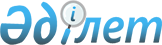 "Улардың, қару-жарақтың, әскери техниканың және жекелеген қару түрлерінің, жарылғыш және пиротехникалық заттар мен олар қолданыла отырып жасалған бұйымдардың айналымы саласындағы тәуекел дәрежесін бағалау өлшемшарттарын және тексеру парағын бекіту туралы" Қазақстан Республикасы Инвестициялар және даму министрінің міндетін атқарушының 2015 жылғы 4 желтоқсандағы № 1160 және Қазақстан Республикасы Ұлттық экономика министрінің 2015 жылғы 25 желтоқсандағы № 790 бірлескен бұйрығына өзгерістер мен толықтырулар енгізу туралы
					
			Күшін жойған
			
			
		
					Қазақстан Республикасы Инвестициялар және даму министрінің 2018 жылғы 16 қарашадағы № 800 және Қазақстан Республикасы Ұлттық экономика министрінің 2018 жылғы 19 қарашадағы № 73 бірлескен бұйрығы. Қазақстан Республикасының Әділет министрлігінде 2018 жылғы 26 қарашада № 17772 болып тіркелді. Күші жойылды - Қазақстан Республикасы Индустрия және инфрақұрылымдық даму министрінің м.а. 2023 жылғы 7 сәуірдегі № 230 және Қазақстан Республикасы Ұлттық экономика министрінің м.а. 2023 жылғы 12 сәуірдегі № 47 бірлескен бұйрығымен.
      Ескерту. Күші жойылды - ҚР Индустрия және инфрақұрылымдық даму министрінің м.а. 07.04.2023 № 230 және ҚР Ұлттық экономика министрінің м.а. 12.04.2023 № 47 (алғашқы ресми жарияланған күнінен бастап күнтізбелік он күн өткен соң қолданысқа енгізіледі) бірлескен бұйрығымен.
      БҰЙЫРАМЫЗ:
      1. "Улардың, қару-жарақтың, әскери техниканың және жекелеген қару түрлерінің, жарылғыш және пиротехникалық заттар мен олар қолданыла отырып жасалған бұйымдардың айналымы саласындағы тәуекел дәрежесін бағалау өлшемшарттарын және тексеру парағын бекіту туралы" Қазақстан Республикасы Инвестициялар және даму министрінің міндетін атқарушының 2015 жылғы 4 желтоқсандағы № 1160 және Қазақстан Республикасы Ұлттық экономика министрінің 2015 жылғы 25 желтоқсандағы № 790 бірлескен бұйрығына (Нормативтік құқықтық актілерді мемлекеттік тіркеу тізілімінде № 12662 болып тіркелген және 2016 жылғы 18 қаңтарда Қазақстан Республикасының Нормативтік құқықтық актілерінің эталондық бақылау банкінде электрондық түрде жарияланған) мынадай өзгеріс пен толықтыру енгізілсін:
      тақырыбы мынадай редакцияда жазылсын:
      "Улардың, жарылғыш және пиротехникалық заттар мен олар қолданылып жасалған бұйымдардың (азаматтықты қоспағанда) айналымы саласындағы тәуекел дәрежесін бағалау өлшемшарттарын және тексеру парағын бекіту туралы";
      1-тармақ мынадай редакцияда жазылсын:
      "1. Мыналар:
      1) осы бірлескен бұйрыққа 1-қосымшаға сәйкес улардың, жарылғыш және пиротехникалық заттар мен олар қолданылып жасалған бұйымдардың (азаматтықты қоспағанда) айналымы саласындағы тәуекел дәрежесін бағалау өлшемшарттары;
      2) осы бірлескен бұйрыққа 2-қосымшаға сәйкес, уларды өндіру, өңдеу, сақтау, өткізу, жою бойынша кіші қызмет түріне арналған улардың, жарылғыш және пиротехникалық заттар мен олар қолданылып жасалған бұйымдардың (азаматтықты қоспағанда) айналымы саласындағы тексеру парағы";
      3) осы бірлескен бұйрыққа 3-қосымшаға сәйкес, уларды сатып алу, сақтау, өткізу, қолдану бойынша кіші қызмет түріне арналған улардың, жарылғыш және пиротехникалық заттар мен олар қолданылып жасалған бұйымдардың (азаматтықты қоспағанда) айналымы саласындағы тексеру парағы";
      4) осы бірлескен бұйрыққа 4-қосымшаға сәйкес, уларды сатып алу, сақтау, өткізу бойынша кіші қызмет түріне арналған улардың, жарылғыш және пиротехникалық заттар мен олар қолданылып жасалған бұйымдардың (азаматтықты қоспағанда) айналымы саласындағы тексеру парағы; 
      5) осы бірлескен бұйрыққа 5-қосымшаға сәйкес, жарылғыш және пиротехникалық заттар мен олар қолданылып жасалған бұйымдарды (азаматтықты қоспағанда) әзірлеу бойынша кіші қызмет түріне арналған улардың, жарылғыш және пиротехникалық заттар мен олар қолданылып жасалған бұйымдардың (азаматтықты қоспағанда) айналымы саласындағы тексеру парағы; 
      6) осы бірлескен бұйрыққа 6-қосымшаға сәйкес, жарылғыш және пиротехникалық заттар мен олар қолданылып жасалған бұйымдарды (азаматтықты қоспағанда) өндіру бойынша кіші қызмет түріне арналған улардың, жарылғыш және пиротехникалық заттар мен олар қолданылып жасалған бұйымдардың (азаматтықты қоспағанда) айналымы саласындағы тексеру парағы; 
      7) осы бірлескен бұйрыққа 7-қосымшаға сәйкес, жарылғыш және пиротехникалық заттар мен олар қолданылып жасалған бұйымдарды (азаматтықты қоспағанда) сатып алу және өткізу бойынша кіші қызмет түріне арналған улардың, жарылғыш және пиротехникалық заттар мен олар қолданылып жасалған бұйымдардың (азаматтықты қоспағанда) айналымы саласындағы тексеру парағы; 
      8) осы бірлескен бұйрыққа 8-қосымшаға сәйкес, жарылғыш және пиротехникалық заттар мен олар қолданылып жасалған бұйымдарды (азаматтықты қоспағанда) өзінің өндірістік қажеттілігі үшін сатып алу бойынша кіші қызмет түріне арналған улардың, жарылғыш және пиротехникалық заттар мен олар қолданылып жасалған бұйымдардың (азаматтықты қоспағанда) айналымы саласындағы тексеру парағы; 
      9) осы бірлескен бұйрыққа 9-қосымшаға сәйкес, жарылғыш және пиротехникалық заттар мен олар қолданылып жасалған бұйымдарды (азаматтықты қоспағанда) сақтау бойынша кіші қызмет түріне арналған улардың, жарылғыш және пиротехникалық заттар мен олар қолданылып жасалған бұйымдардың (азаматтықты қоспағанда) айналымы саласындағы тексеру парағы; 
      осы бірлескен бұйрыққа 1, 2 қосымшалар осы бірлескен бұйрыққа 1, 2 қосымшаларға сәйкес жаңа редакцияда жазылсын;
      осы бірлескен бұйрыққа 3, 4, 5, 6, 7, 8, 9 - қосымшаларға сәйкес 3, 4, 5, 6, 7, 8, 9 - қосымшалармен толықтырылсын.
      2. Қазақстан Республикасы Инвестициялар және даму министрлігінің Индустриялық даму және өнеркәсіптік қауіпсіздік комитеті заңнамада белгіленген тәртіппен:
      1) осы бірлескен бұйрықты Қазақстан Республикасы Әділет министрлігінде мемлекеттік тіркеуді;
      2) осы бірлескен бұйрық мемлекеттік тіркелген күнінен бастап күнтізбелік он күн ішінде қазақ және орыс тілдерінде Қазақстан Республикасы Нормативтік құқықтық актілерінің эталондық бақылау банкіне ресми жариялау және енгізу үшін "Республикалық құқықтық ақпарат орталығы" шаруашылық жүргізу құқығындағы республикалық мемлекеттік кәсіпорнына жіберуді;
      3) осы бірлескен бұйрықты Қазақстан Республикасы Инвестициялар және даму министрлігінің ресми интернет-ресурсында орналастыруды;
      4) осы бірлескен бұйрық Қазақстан Республикасы Әділет министрлігінде мемлекеттік тіркелгеннен кейін он жұмыс күні ішінде Қазақстан Республикасы Инвестициялар және даму министрлігінің Заң департаментіне осы тармақтың 1), 2) және 3) тармақшаларына сәйкес іс-шаралардың орындалуы туралы мәліметтерді ұсынуды қамтамасыз етсін.
      3. Осы бірлескен бұйрықтың орындалуын бақылау жетекшілік ететін Қазақстан Республикасының Инвестициялар және даму вице-министріне жүктелсін.
      4. Осы бірлескен бұйрық алғашқы ресми жарияланған күнінен кейін күнтізбелік он күн өткен соң қолданысқа енгізіледі.
      "КЕЛІСІЛГЕН"
      Қазақстан Республикасының
      Бас прокуратурасы Құқықтық
      статистика және арнайы есепке
      алу жөніндегі комитеті Улардың, жарылғыш және пиротехникалық заттар мен олар қолданылып жасалған бұйымдардың (азаматтықты қоспағанда) айналымы саласындағы тәуекел дәрежесін бағалау өлшемшарттары  1-тарау. Жалпы ережелер
      1. Осы Улардың, жарылғыш және пиротехникалық заттар мен олар қолданылып жасалған бұйымдардың (азаматтықты қоспағанда) айналымы саласындағы тәуекелдер дәрежесін бағалау өлшемшарттары (бұдан әрі - Өлшемшарттар) 2015 жылғы 29 қазандағы Қазақстан Республикасының Кәсіпкерлік кодексі 141-бабының 2 және 3-тармақтарына және 2018 жылғы 31 шілдедегі № 3 Мемлекеттік органдардың тәуекелдіерді бағалау жүйесін қалыптастыру қағидаларын және тесеру парақтарының нысанына сәйкес (Нормативтік құқықтық актілерінің тізімінде № 17371 болып тіркелген) әзірленген.
      2. Өлшемшарттар объективті және субъективті өлшемшарттар арқылы қалыптасады.
      3. Осы Өлшемшарттарда пайдаланылатын ұғымдар мен анықтамалар Қазақстан Республикасының мемлекеттік бақылау саласындағы заңнамаға сәйкес қолданылады.
      1) тәуекел - тексерілетін субъектінің улардың, жарылғыш және пиротехникалық заттар мен олар қолданылып жасалған бұйымдардың (азаматтықты қоспағанда) айналымы саласындағы қызметі нәтижесінде адам өмірі немесе денсаулығына, қоршаған ортаға, мемлекеттің мүліктік мүдделеріне салдарларының ауырлық дәрежесін ескере отырып зиян келтіру ықтималдылығы;
      2) тәуекелдерді бағалау жүйесі - тексерулер мен бақылау субъектісіне (объектісіне) бару арқылы профилактикалық бақылауды белгілеу мақсатында бақылау органы жүргізетін іс-шаралар кешені;
      3) тәуекел дәрежесін бағалаудың объективті өлшемшарттары (бұдан әрі - объективті өлшемшарттар) - белгілі бір қызмет саласында тәуекел дәрежесіне байланысты және жеке тексерілетін субъектіге (объектіге) тікелей байланыссыз тексерілетін субъектілерді (объектілерді) іріктеу үшін пайдаланылатын тәуекел дәрежесін бағалау өлшемшарттары;
      4) тәуекел дәрежесін бағалаудың субъективті өлшемшарттары (бұдан әрі - субъективті өлшемшарттар) - нақты тексерілетін субъектінің (объектінің) қызмет нәтижелеріне байланысты тексерілетін субъектілерді (объектілерді) іріктеу үшін пайдаланылатын тәуекелдер дәрежесін бағалау өлшемшарттары;
      5) тексеру парағы - бақылау субъектілерінің (объектілерінің) қызметіне қойылатын, олардың сақталмауы адамның өмірі мен денсаулығына, қоршаған ортаға, жеке және заңды тұлғалардың, мемлекеттің заңды мүдделеріне қатер төндіруге алып келетін талаптарды қамтитын талаптар тізбесі.  2-тарау. Тәуекел дәрежесін бағалаудың объективті өлшемшарттары
      4. Тәуекелді айқындау:
      1) объектінің қауіптілік (күрделілік) деңгейі;
      2) реттелетін салаға (аяға) келтірілетін зиянның ықтимал теріс салдарларының ауырлық ауқымы:
      3) адам өміріне немесе денсаулығына, қоршаған ортаға, жеке және заңды тұлғалардың заңды мүдделеріне, мемлекеттің мүдделеріне қолайсыз жағдайлардың туындау ықтималдығы өлшемшарттарының бірін ескере отырып, мемлекеттік бақылау жүзеге асырылатын саланың ерекшелігіне байланысты жүзеге асырылады.
      5. Жоғары тәуекел дәрежесіне мыналарды жүзеге асыратын мынадай бақылау және алдын ала бақылау субъектілері (объектілері) жатады:
      1) уларды өндіру, өңдеу, сақтау, өткізу, жою;
      2) уларды сатып алу, сақтау, өткізу, пайдалану;
      3) уларды сатып алу, сақтау, өткізу;
      4) жарылғыш және пиротехникалық заттар мен олар қолданылып жасалған бұйымдарды (азаматтықты қоспағанда) әзiрлеу;
      5) жарылғыш және пиротехникалық заттар мен олар қолданылып жасалған бұйымдарды (азаматтықты қоспағанда) өндiру;
      6) жарылғыш және пиротехникалық заттар мен мен олар қолданылып жасалған бұйымдарды (азаматтықты қоспағанда) сатып алу және өткізу;
      7) жарылғыш және пиротехникалық заттар мен олар қолданылып жасалған бұйымдарды (азаматтықты қоспағанда) өзінің өндірістік қажеттілігі үшін сатып алу;
      8) жарылғыш және пиротехникалық заттар мен олар қолданылып жасалған бұйымдарды (азаматтықты қоспағанда) сақтау.
      6. Жоғары тәуекел дәрежесіне жатқызылған тексерілетін субъектілерге (объектілерге) қатысты, жартыжылдық кестелер негізінде тексерулер жүргізудің ерекше тәртібі қолданылады.
      7. Жоғары тәуекел дәрежесіндегі субъектілерге (объектілерге) қатысты тексеру жүргізудің кезеңділігі, күнтізбелік жылда бір реттен жиі еместі құрайды. 3-тарау. Тәуекел дәрежесін бағалаудың субъективті өлшемшарттары
      8. Субъективті өлшемшарттар сақталмауы тәуекел дәрежесін бағалау өлшемшарттарына сәйкес белгілі бір бұзушылықтар дәрежесіне сәйкес келетін тексеру парақтарының талаптары негізінде әзірленді. 
      Тексеру парақтарындағы әрбір талапқа қатысты бұзушылық дәрежесі - өрескел, елеулі және болмашы дәрежелер айқындалады.
      9. Өрескел бұзушылықтар - лицензияланатын кіші қызмет түрін іске асыру үшін меншік құқығындағы немесе өзге де заңды негіздегі өндірістік-техникалық базаның, атап айтқанда технологиялық желіні, мамандандырылған өндірістік ғимараттың, арнайы жабдықталған қойманың, тиісті өнімнің айналымын есептеу, жарылғыш және пиротехникалық (азаматтықты қоспағанда) заттар мен олар қолданылып жасалған бұйымдарды сақтауға рұқсаттың жоқтығы бөлігінде тиісті кіші қызмет түрінің біліктілік талаптарын бұзу.
      Елеулі бұзушылықтар - тиісті біліктілігі бар мамандар, өндiрiстiк-техникалық базаны және қаруланған күзетке шарттың болуы бөлігінде тиісті кіші қызмет түрінің біліктілік талаптарын бұзу. 
      Болмашы бұзушылықтар - адамның өмірі мен денсаулығына тікелей қауіп әкелмейтін тиісті кіші қызмет түрінің біліктілік талаптарын бұзушылықтар, атап айтқанда, лицензиаттың ішкі құжаттарының, технологиялық регламенттің болмауы немесе сәйкес келмеуі (жоспарлардың, нұсқаулықтардың, бұйрықтардың), белгілі бір бақылаудың түрлерін (тиісті өнімнің айналымын есептеуден басқа) қамтамасыз ету бойынша жауапты қызметтердің немесе адамдардың болмауы. 4-тарау. Субъективті өлшемшарттар бойынша тәуекел дәрежесінің жалпы көрсеткішін есептеу тәртібі
      10. Бір өрескел бұзушылықты тапқанда тәуекел дәрежесінің көрсеткіші 100-ге теңестіріледі.
      Егер өрескел бұзушылығы анықталмаған жағдайда, онда тәуекел дәрежесінің көрсеткішін анықтау үшін елеулі және болмашы дәрежедегі бұзушылығы бойынша жиынтық көрсеткіш есептелінеді.
      11. Елеулі бұзушылық көрсеткішін анықтау кезінде 0,7 коэффициенті қолданылады және осы көрсеткіш мынадай формуламен есептелінеді :
      SРз = (SР2 х 100/SР1) х 0,7
      мұндағы:
      SРз - елеулі бұзушылық көрсеткіші;
      SР1 - елеулі талаптардың қажетті мөлшері; 
      SР2 - бұзылған елеулі талаптардың саны.
      12. Болмашы бұзушылық көрсеткішін анықтау кезінде 0,3 коэффициенті қолданылады және осы көрсеткіш мынадай формуламен есептелінеді: 
      SРн = (SР2 х 100/SР1) х 0,3
      мұндағы:
      SРн - болмашы бұзушылықтар көрсеткіші;
      SР1 - болмашы талаптардың қажетті мөлшері;
      SР2 - бұзылған елеусіз талаптардың саны.
      13. Тәуекел дәрежесінің ортақ көрсеткіші (УР) 0-ден 100-ге дейінгі шәкілмен есептелінеді және көрсеткіштерді жинақтау арқылы мынадай формуламен анықталады:
      SР = SРз + SРн
      мұндағы:
      SР - тәуекел дәрежесінің жалпы көрсеткіші;
      SРз - елеулі бұзушылық көрсеткіші; 
      SРн - болмашы бұзушылық көрсеткіші.
      14. Тәуекел дәрежесі жоғары тексерілетін субъект (объект) тәуекелдік дәрежесінің жалпы көрсеткіші бойынша:
      1) тәуекел дәрежесінің 0-ден 60-қа қоса алғанға көрсеткіші кезінде осы Өлшемшарттардың 8-тармағында белгіленген мерзімділікпен тексерулер жүргізудің ерекше тәртібінен босатылады;
      2) тәуекел дәрежесінің 61-ден 100-ді қоса алғанға көрсеткіші кезінде тексерулер жүргізудің ерекше тәртібінен босатылмайды
      15. Тексерулер жүргізудің ерекше тәртібінен босатылған, бұзушылықтармен 60 қоса алғанда тәуекелдік дәрежесінің көрсеткішін алған тексерілетін субъект (объект), егер субъект табылған бұзушылықтарды жою және (немесе) бұзушылықтарды жою жөнінде ақпаратты бір реттен артық ұсынбаған жағдайларда бұзушылықтарды жою мерзімдері өткен соң анықталған бұзушылықтарды жою туралы нұсқаманың орындалуын бақылау мақсатында жоспардан тыс тәртіппен тексеріледі. Субъекті тәуекел дәрежесін бағалау өлшемшарттары Уларды өндіру, өңдеу, сақтау, өткізу, жою бойынша кіші қызмет түріне арналған улардың, жарылғыш және пиротехникалық заттар мен олар қолданыла отырып жасалынған бұйымдардың (азаматтықты қоспағанда) айналымы саласындағы тексеру парағы
      Тексеруді тағайындаған мемлекеттік орган 
      ________________________________________________________________________________
      Бақылау субъектісіне (объектісіне) бару арқылы профилактикалық бақылауды/ тексеруді
      тағайындау туралы акті
      ________________________________________________________________________________
      (№, күні) 
      Бақылау субъектісінің (объектінің) атауы
      ________________________________________________________________________________
      ________________________________________________________________________________
      (жеке сәйкестендіру нөмірі), бақылау субъектісінің (объектісінің)
      бизнес-сәйкестендіру нөмірі _______________________________________________________
      Орналасқан орнының мекенжайы___________________________________________________
      Лауазымды адам (адамдар) ___________________________ __________________
      (лауазымы)                  (қолы)
      _____________________________________________
      (тегі, аты, әкесінің аты (ол бар болған жағдайда)
      Бақылау және қадағалау
      субъектісінің басшысы ______________________________ ________________ 
      (лауазымы)                  (қолы) 
      _______________________________________________ 
      (тегі, аты, әкесінің аты (ол бар болған жағдайда) Уларды сатып алу, сақтау, өткізу, қолдану бойынша кіші қызмет түріне арналған улардың, жарылғыш және пиротехникалық заттар мен олар қолданыла отырып жасалынған бұйымдардың (азаматтықты қоспағанда) айналымы саласындағы тексеру парағы
      Тексеруді тағайындаған мемлекеттік орган 
      ________________________________________________________________________________
      Бақылау субъектісіне (объектісіне) бару арқылы профилактикалық бақылауды/ тексеруді
      тағайындау туралы акті
      ________________________________________________________________________________
      (№, күні) 
      Бақылау субъектісінің (объектінің) атауы
      ________________________________________________________________________________
      ________________________________________________________________________________
      (жеке сәйкестендіру нөмірі), бақылау субъектісінің (объектісінің)
      бизнес-сәйкестендіру нөмірі _______________________________________________________
      Орналасқан орнының мекенжайы___________________________________________________
      Лауазымды адам (адамдар) ___________________________ __________________
      (лауазымы)                  (қолы)
      _____________________________________________
      (тегі, аты, әкесінің аты (ол бар болған жағдайда)
      Бақылау және қадағалау
      субъектісінің басшысы ______________________________ ________________ 
      (лауазымы)                  (қолы) 
      _______________________________________________ 
      (тегі, аты, әкесінің аты (ол бар болған жағдайда) Уларды сатып алу, сақтау, өткізу бойынша кіші қызмет түрі үшін арналған улардың, жарылғыш және пиротехникалық заттар мен олар қолданылып жасалған бұйымдардың (азаматтықты қоспағанда) айналымы саласындағы тексеру парағы
      Тексеруді тағайындаған мемлекеттік орган 
      ________________________________________________________________________________
      Бақылау субъектісіне (объектісіне) бару арқылы профилактикалық бақылауды/ тексеруді
      тағайындау туралы акті
      ________________________________________________________________________________
      (№, күні) 
      Бақылау субъектісінің (объектінің) атауы
      ________________________________________________________________________________
      ________________________________________________________________________________
      (жеке сәйкестендіру нөмірі), бақылау субъектісінің (объектісінің)
      бизнес-сәйкестендіру нөмірі _______________________________________________________
      Орналасқан орнының мекенжайы___________________________________________________
      Лауазымды адам (адамдар) ___________________________ __________________
      (лауазымы)                  (қолы)
      _____________________________________________
      (тегі, аты, әкесінің аты (ол бар болған жағдайда)
      Бақылау және қадағалау
      субъектісінің басшысы ______________________________ ________________ 
      (лауазымы)                  (қолы) 
      _______________________________________________ 
      (тегі, аты, әкесінің аты (ол бар болған жағдайда) Жарылғыш және пиротехникалық заттар мен олар қолданылып жасалған бұйымдарды (азаматтықты қоспағанда) әзірлеу бойынша кіші қызмет түрі үшін арналған улардың, жарылғыш және пиротехникалық заттар мен олар қолданылып жасалған бұйымдардың (азаматтықты қоспағанда) айналымы саласындағы тексеру парағы
      Тексеруді тағайындаған мемлекеттік орган 
      ________________________________________________________________________________
      Бақылау субъектісіне (объектісіне) бару арқылы профилактикалық бақылауды/ тексеруді
      тағайындау туралы акті
      ________________________________________________________________________________
      (№, күні)
      Бақылау субъектісінің (объектінің) атауы
      ________________________________________________________________________________
      ________________________________________________________________________________
      (жеке сәйкестендіру нөмірі), бақылау субъектісінің (объектісінің)
      бизнес-сәйкестендіру нөмірі _______________________________________________________
      Орналасқан орнының мекенжайы___________________________________________________
      Лауазымды адам (адамдар) ___________________________ __________________
      (лауазымы)                  (қолы)
      _____________________________________________
      (тегі, аты, әкесінің аты (ол бар болған жағдайда)
      Бақылау және қадағалау
      субъектісінің басшысы ______________________________ ________________ 
      (лауазымы)                  (қолы) 
      _______________________________________________ 
      (тегі, аты, әкесінің аты (ол бар болған жағдайда) Жарылғыш және пиротехникалық заттар мен олар қолданылып жасалған бұйымдарды (азаматтықты қоспағанда) өндіру бойынша кіші қызмет түрі үшін арналған улардың, жарылғыш және пиротехникалық заттар мен олар қолданылып жасалған бұйымдардың (азаматтықты қоспағанда) айналымы саласындағы тексеру парағы
      Тексеруді тағайындаған мемлекеттік орган 
      ________________________________________________________________________________
      Бақылау субъектісіне (объектісіне) бару арқылы профилактикалық бақылауды/ тексеруді
      тағайындау туралы акті
      ________________________________________________________________________________
      (№, күні)
      Бақылау субъектісінің (объектінің) атауы
      ________________________________________________________________________________
      ________________________________________________________________________________
      (жеке сәйкестендіру нөмірі), бақылау субъектісінің (объектісінің)
      бизнес-сәйкестендіру нөмірі _______________________________________________________
      Орналасқан орнының мекенжайы___________________________________________________
      Лауазымды адам (адамдар) ___________________________ __________________
      (лауазымы)                  (қолы)
      _____________________________________________
      (тегі, аты, әкесінің аты (ол бар болған жағдайда)
      Бақылау және қадағалау
      субъектісінің басшысы ______________________________ ________________ 
      (лауазымы)                  (қолы) 
      _______________________________________________ 
      (тегі, аты, әкесінің аты (ол бар болған жағдайда) Жарылғыш және пиротехникалық заттар мен олар қолданылып жасалған бұйымдарды (азаматтықты қоспағанда) сатып алу және сату бойынша кіші қызмет түрі үшін арналған улардың, жарылғыш және пиротехникалық заттар мен олар қолданылып жасалған бұйымдардың (азаматтықты қоспағанда) айналымы саласындағы тексеру парағы
      Тексеруді тағайындаған мемлекеттік орган 
      ________________________________________________________________________________
      Бақылау субъектісіне (объектісіне) бару арқылы профилактикалық бақылауды/ тексеруді
      тағайындау туралы акті
      ________________________________________________________________________________
      (№, күні)
      Бақылау субъектісінің (объектінің) атауы
      ________________________________________________________________________________
      ________________________________________________________________________________
      (жеке сәйкестендіру нөмірі), бақылау субъектісінің (объектісінің)
      бизнес-сәйкестендіру нөмірі _______________________________________________________
      Орналасқан орнының мекенжайы___________________________________________________
      Лауазымды адам (адамдар) ___________________________ __________________
      (лауазымы)                  (қолы)
      _____________________________________________
      (тегі, аты, әкесінің аты (ол бар болған жағдайда)
      Бақылау және қадағалау
      субъектісінің басшысы ______________________________ ________________ 
      (лауазымы)                  (қолы) 
      _______________________________________________ 
      (тегі, аты, әкесінің аты (ол бар болған жағдайда) Жарылғыш және пиротехникалық заттар мен олар қолданылып жасалған бұйымдарды (азаматтықты қоспағанда) өзінің өндірістік қажеттілігі үшін сатып алу бойынша кіші қызмет түрі үшін арналған улардың, жарылғыш және пиротехникалық заттар мен олар қолданылып жасалған бұйымдардың (азаматтықты қоспағанда) айналымы саласындағы тексеру парағы
      Тексеруді тағайындаған мемлекеттік орган 
      ________________________________________________________________________________
      Бақылау субъектісіне (объектісіне) бару арқылы профилактикалық бақылауды/ тексеруді
      тағайындау туралы акті
      ________________________________________________________________________________
      (№, күні)
      Бақылау субъектісінің (объектінің) атауы
      ________________________________________________________________________________
      ________________________________________________________________________________
      (жеке сәйкестендіру нөмірі), бақылау субъектісінің (объектісінің)
      бизнес-сәйкестендіру нөмірі _______________________________________________________
      Орналасқан орнының мекенжайы___________________________________________________
      Лауазымды адам (адамдар) ___________________________ __________________
      (лауазымы)                  (қолы)
      _____________________________________________
      (тегі, аты, әкесінің аты (ол бар болған жағдайда)
      Бақылау және қадағалау
      субъектісінің басшысы ______________________________ ________________ 
      (лауазымы)                  (қолы) 
      _______________________________________________ 
      (тегі, аты, әкесінің аты (ол бар болған жағдайда) Жарылғыш және пиротехникалық заттар мен олар қолданылып жасалған бұйымдарды (азаматтықты қоспағанда) сақтау бойынша кіші қызмет түрі үшін арналған улардың, жарылғыш және пиротехникалық заттар мен олар қолданылып жасалған бұйымдардың (азаматтықты қоспағанда) айналымы саласындағы тексеру парағы
      Тексеруді тағайындаған мемлекеттік орган 
      ________________________________________________________________________________
      Бақылау субъектісіне (объектісіне) бару арқылы профилактикалық бақылауды/ тексеруді
      тағайындау туралы акті
      ________________________________________________________________________________
      (№, күні)
      Бақылау субъектісінің (объектінің) атауы
      ________________________________________________________________________________
      ________________________________________________________________________________
      (жеке сәйкестендіру нөмірі), бақылау субъектісінің (объектісінің)
      бизнес-сәйкестендіру нөмірі _______________________________________________________
      Орналасқан орнының мекенжайы___________________________________________________
      ________________________________________________________________________________
      Лауазымды адам (адамдар) ___________________________ __________________
      (лауазымы)                  (қолы)
      _____________________________________________
      (тегі, аты, әкесінің аты (ол бар болған жағдайда)
      Бақылау және қадағалау
      субъектісінің басшысы ______________________________ ________________ 
      (лауазымы)                  (қолы) 
      _______________________________________________ 
      (тегі, аты, әкесінің аты (ол бар болған жағдайда)
					© 2012. Қазақстан Республикасы Әділет министрлігінің «Қазақстан Республикасының Заңнама және құқықтық ақпарат институты» ШЖҚ РМК
				
Қазақстан РеспубликасыныңИнвестициялар және даму министрі
Ж. Қасымбек
Қазақстан РеспубликасыныңҰлттық экономика министрі
Т. СүлейменовҚазақстан Республикасы
Инвестициялар және даму
министрінің міндетін
атқарушының
2018 жылғы 16 қарашадағы
№ 800
және Қазақстан Республикасы
Ұлттық экономика министрінің
2018 жылғы 19 қарашадағы
№ 73
бірлескен бұйрығына
1-қосымша
Қазақстан Республикасы
Инвестициялар және даму
министрінің міндетін
атқарушының
2015 жылғы 4 желтоқсандағы
№ 1160
және Қазақстан Республикасы
Ұлттық экономика министрінің
2015 жылғы 25 желтоқсандағы
№ 790
бірлескен бұйрығына
1-қосымшаУларды, жарылғыш және
пиротехникалық (азаматтықты
қоспағанда) заттар мен
олар қолданыла отырып
жасалған бұйымдардың
айналымы саласындағы
тәуекел дәрежесін бағалау
өлшемшарттарына
қосымша
№
р/с
Өлшемшарттар (ауырлық дәрежесі төменде көрсетілген талаптарды орындамаған кезде белгіленеді)
Бұзушылық дәрежесі
1. Уларды өндіру, өңдеу, сақтау, өткізу, жою жөніндегі кіші қызмет түрі үшін
1. Уларды өндіру, өңдеу, сақтау, өткізу, жою жөніндегі кіші қызмет түрі үшін
1. Уларды өндіру, өңдеу, сақтау, өткізу, жою жөніндегі кіші қызмет түрі үшін
1
Мыналарды қамтитын меншік құқығындағы өндірістік-техникалық базаның болуы:
технологиялық желіні;
мамандандырылған өндірістік ғимаратты;
арнайы жабдықталған қойманы
өрескел
2
Уларды дайындауға және өңдеуге арналған технологиялық регламенттің болуы
болмашы
3
Мыналарды қамтамасыз ететін қызметтердің болуы: жабдықтарды, механизмдерді, технологиялық желілерді пайдалану мен техникалық қызмет көрсетуді; улардың есепке алынуын
өрескел
4
Тиісті арнайы білімі, мамандығы бойынша кемінде бір жыл практикалық жұмыс тәжірибесі бар, өнеркәсіптік қауіпсіздік саласындағы уәкілетті органда аттестатталған ұйымда өнеркәсіптік қауіпсіздік қағидаларын оқудан және білімінтексеруден өткен мамандардың, инженерлік- техникалық қызмткерлердің және улармен жұмыс істейтін жұмысшы персоналдың білікті құрамының болуы
елеулі
5
Өндірістік-техникалық базаны күзетуге күзет қызметіне лицензиясы бар мамандандырылған ұйыммен шарттардыңболуы
елеулі
6
Ұйымның басшысы бекіткен уларды өндіру, өңдеу, сақтау, өткізу, жою жұмыстарын жүргізу кезінде аварияларды жою жоспарының болуы
болмашы
7
Ұйымның басшысы бекіткен уларды өндіру, өңдеу, сақтау, өткізу, жою жұмыстарын қауіпсіз жүргізу жөніндегі нұсқаулықтардың болуы
болмашы
2. Уларды сатып алу, сақтау, өткізу, пайдалану жөніндегі кіші қызмет түрі үшін
2. Уларды сатып алу, сақтау, өткізу, пайдалану жөніндегі кіші қызмет түрі үшін
2. Уларды сатып алу, сақтау, өткізу, пайдалану жөніндегі кіші қызмет түрі үшін
8
Мыналарды қамтитын меншік құқығындағы немесе өзге де заңды негіздегі өндірістік-техникалық базаның болуы: мамандандырылған өндірістік ғимаратты; өндірістің техникалық жобасына сай келетін уларды сақтауға арналған арнайы жабдықталған қойма (үй-жай) немесе мамандандырылған сыйымдылықты
өрескел
9
Мыналарды қамтамасыз ететін қызметтердің болуы: жабдықтарды, механизмдерді пайдалану мен техникалық қызмет көрсетуді; улардың есепке алынуын
өрескел
10
Тиісті арнайы білімі, мамандығы бойынша кемінде бір жыл практикалық жұмыс тәжірибесі бар, өнеркәсіптік қауіпсіздік саласындағы уәкілетті орган аттестаттаған ұйымда өнеркәсіптік қауіпсіздік қағидаларын оқудан және білімін тексеруден өткен мамандардың, инженерлік- техникалық қызметкерлердің және улармен жұмыс істейтін жұмысшы персоналдың білікті құрамының болуы
елеулі
11
Өндірістік-техникалық базаның иесі мен күзет қызметіне лицензиясы бар мамандандырылған ұйымның арасында күзетуге арналған шарттардың болуы
елеулі
12
Ұйымның басшысы бекіткен уларды сатып алу, сақтау, өткізу пайдалану жұмыстарын жүргізу кезінде аварияларды жою жоспарының болуы
болмашы
13
Ұйымның басшысы бекіткен уларды сатып алу, сақтау, өткізу, пайдалану жұмыстарын қауіпсіз жүргізу жөніндегі нұсқаулықтардың болуы
болмашы
3. Уларды сатып алу, сақтау, өткізу жөніндегі кіші қызмет түрі үшін
3. Уларды сатып алу, сақтау, өткізу жөніндегі кіші қызмет түрі үшін
3. Уларды сатып алу, сақтау, өткізу жөніндегі кіші қызмет түрі үшін
14
Уларды сақтау үшін меншік құқығындағы арнайы жабдықталған қойманың болуы
өрескел
15
Улардың есепке алынуын қамтамасыз ететін қызметтің болуы
өрескел
16
Тиісті арнайы білімі, мамандығы бойынша кемінде бір жыл практикалық жұмыс тәжірибесі бар, өнеркәсіптік қауіпсіздік саласындағы уәкілетті орган аттестаттаған ұйымда өнеркәсіптік қауіпсіздік қағидаларын оқудан және білімін тексеруден өткен мамандардың, инженерлік-техникалық қызметкерлердің және улармен жұмыс істейтін жұмысшы персоналдың білікті құрамының болуы
елеулі
17
Күзет қызметіне лицензиясы бар мамандандырылған ұйыммен арнайы жабдықталған қойманы күзетуге арналған шарттың болуы
елеулі
18
Ұйымның басшысы бекіткен уларды сатып алу, сақтау, өткізу, жұмыстарын қауіпсіз жүргізу жөніндегі нұсқаулықтардың болуы
болмашы
4. Жарылғыш және пиротехникалық заттар мен олар қолданылып жасалған бұйымдарды (азаматтықты қоспағанда) әзiрлеу жөнiндегi кiшi қызмет түрi үшiн
4. Жарылғыш және пиротехникалық заттар мен олар қолданылып жасалған бұйымдарды (азаматтықты қоспағанда) әзiрлеу жөнiндегi кiшi қызмет түрi үшiн
4. Жарылғыш және пиротехникалық заттар мен олар қолданылып жасалған бұйымдарды (азаматтықты қоспағанда) әзiрлеу жөнiндегi кiшi қызмет түрi үшiн
19
Заңды тұлғаның басшысы немесе оның орынбасары, оның iшiнде оның филиалы басшысы немесе оның орынбасары, сондай-ақ лицензияланатын қызмет түрiн жүзеге асыратын жеке тұлға үшін жоғары техникалық бiлiмi, жарушының бiрыңғай кiтапшасының болуы
елеулі
20
Тиiстi техникалық бiлiмi, жарушының бiрыңғай кiтапшасы, мамандығы бойынша кемiнде бiр жыл жұмыс өтiлi бар, өнеркәсiптiк қауiпсiздiк саласындағы уәкiлеттi орган аттестаттаған сәйкес оқу ұйымында өнеркәсiптiк қауiпсiздiк қағидаларын оқудан және бiлiмiн тексеруден өткен бiлiктi мамандардың болуы
елеулі
21
Мыналарды қамтитын меншiк құқығындағы немесе қоршалған, оқшауланған, тұрғын үйлер мен өндірістік объектілерден қолданыстағы нормативтерде көзделген қауіпсіз қашықтықта орналасқан және өзге заңды негiздегi өндiрiстiк-техникалық базасының болуы: мамандандырылған өндiрiстiк ғимаратты;
арнайы жабдықталған қойманы
өрескел
22
Ұйымның басшысы бекiткен жарылғыш және пиротехникалық (азаматтықты қоспағанда) заттар мен олар қолданылып жасалған бұйымдардың тәжiрибелiк үлгiсiн әзiрлеу жөнiндегi жұмыстарды қауiпсiз жүргiзу жөнiндегi нұсқаулықтың болуы
болмашы
23
Күзет қызметiнің субъектісімен өндiрiстiк-техникалық базаны оқ-дәрiмен атылатын қаруды пайдалана отырып күзетуге арналған шарттың болуы
елеулі
5. Жарылғыш және пиротехникалық заттар мен олар қолданылып жасалған бұйымдарды (азаматтықты қоспағанда) өндiру жөнiндегi кiшi қызмет түрi үшiн
5. Жарылғыш және пиротехникалық заттар мен олар қолданылып жасалған бұйымдарды (азаматтықты қоспағанда) өндiру жөнiндегi кiшi қызмет түрi үшiн
5. Жарылғыш және пиротехникалық заттар мен олар қолданылып жасалған бұйымдарды (азаматтықты қоспағанда) өндiру жөнiндегi кiшi қызмет түрi үшiн
24
Заңды тұлғаның басшысы немесе оның орынбасары, оның iшiнде оның филиалы басшысы немесе оның орынбасары, сондай-ақ лицензияланатын қызмет түрiн жүзеге асыратын жеке тұлға үшін жоғары техникалық бiлiмi, жарушының бiрыңғай кiтапшасының болуы
елеулі
25
Тиiстi техникалық бiлiмi, жарушының бiрыңғай кiтапшасы, мамандығы бойынша кемiнде бiр жыл жұмыс өтiлi бар, өнеркәсiптiк қауiпсiздiк саласындағы уәкiлеттi орган аттестаттаған сәйкес оқу ұйымында өнеркәсiптiк қауiпсiздiк қағидаларын оқудан және бiлiмiн тексеруден өткен мыналарды қамтамасыз ететiн бiлiктi мамандардың болуы: жабдықтарды, механизмдердi, құрылғыларды, жарақтарды, көлiктi, бақылау-өлшеу аспаптары мен автоматиканы пайдалануды және оларға техникалық қызмет көрсетудi
елеулі
26
Ұйымның басшысы бекiткен жарылғыш және пиротехникалық (азаматтықты қоспағанда) заттарды дайындауға арналған технологиялық процестiң регламентi мен жұмыстарды қауiпсiз жүргiзу жөнiндегi нұсқаулықтың болуы
болмашы
27
Мыналарды қамтитын меншiк құқығындағы немесе қоршалған, оқшауланған, тұрғын үйлер мен өндірістік объектілерден қолданыстағы нормативтерде көзделген қауіпсіз қашықтықта орналасқан және өзге заңды негiздегi өндiрiстiк-техникалық базасының болуы: мамандандырылған өндiрiстiк ғимаратты;
арнайы жабдықталған қойманы
өрескел
28
Күзет қызметiнің субъектісімен өндiрiстiк-техникалық базаны оқ-дәрiмен атылатын қаруды пайдалана отырып күзетуге арналған шарттың болуы
елеулі
6. Жарылғыш және пиротехникалық заттар мен олар қолданылып жасалған бұйымдарды (азаматтықты қоспағанда) сатып алу және өткізу жөнiндегi кiшi қызмет түрi үшiн
6. Жарылғыш және пиротехникалық заттар мен олар қолданылып жасалған бұйымдарды (азаматтықты қоспағанда) сатып алу және өткізу жөнiндегi кiшi қызмет түрi үшiн
6. Жарылғыш және пиротехникалық заттар мен олар қолданылып жасалған бұйымдарды (азаматтықты қоспағанда) сатып алу және өткізу жөнiндегi кiшi қызмет түрi үшiн
29
Заңды тұлғаның басшысы немесе оның орынбасары, оның iшiнде оның филиалы басшысы немесе оның орынбасары, сондай-ақ лицензияланатын қызмет түрiн жүзеге асыратын жеке тұлға үшін жоғары техникалық бiлiмi, жарушының бiрыңғай кiтапшасының болуы
елеулі
30
Тиiстi техникалық бiлiмi, жарушының бiрыңғай кiтапшасы, мамандығы бойынша кемiнде бiр жыл жұмыс өтiлi бар, өнеркәсiптiк қауiпсiздiк саласындағы уәкiлеттi орган аттестаттаған сәйкес оқу ұйымында өнеркәсiптiк қауiпсiздiк қағидаларын оқудан және бiлiмiн тексеруден өткен мыналарды қамтамасыз ететiн бiлiктi мамандардың болуы
елеулі
31
Жарылғыш және пиротехникалық (азаматтықты қоспағанда) заттар мен олар қолданылып жасалған бұйымдарды сақтау үшін меншiк құқығындағы немесе қоршалған, оқшауланған, тұрғын үйлер мен өндірістік объектілерден қолданыстағы нормативтерде көзделген қауіпсіз қашықтықта орналасқан және өзге заңды негiздегi арнайы жабдықталған қойманың болуы
өрескел
32
Күзет қызметiнің субъектісімен өндiрiстiк-техникалық базаны оқ-дәрiмен атылатын қаруды пайдалана отырып күзетуге арналған шарттың болуы
елеулі
7. Жарылғыш және пиротехникалық заттар мен олар қолданылып жасалған бұйымдарды (азаматтықты қоспағанда) өзінің өндірістік қажеттілігі үшін сатып алу жөнiндегi кiшi қызмет түрi үшiн
7. Жарылғыш және пиротехникалық заттар мен олар қолданылып жасалған бұйымдарды (азаматтықты қоспағанда) өзінің өндірістік қажеттілігі үшін сатып алу жөнiндегi кiшi қызмет түрi үшiн
7. Жарылғыш және пиротехникалық заттар мен олар қолданылып жасалған бұйымдарды (азаматтықты қоспағанда) өзінің өндірістік қажеттілігі үшін сатып алу жөнiндегi кiшi қызмет түрi үшiн
33
Заңды тұлғаның басшысы немесе оның орынбасары, оның iшiнде оның филиалы басшысы немесе оның орынбасары, сондай-ақ лицензияланатын қызмет түрiн жүзеге асыратын жеке тұлға үшін жоғары техникалық бiлiмi, жарушының бiрыңғай кiтапшасының болуы
елеулі
34
Тиiстi техникалық бiлiмi, жарушының бiрыңғай кiтапшасы, мамандығы бойынша кемiнде бiр жыл жұмыс өтiлi бар, өнеркәсiптiк қауiпсiздiк саласындағы уәкiлеттi орган аттестаттаған сәйкес оқу ұйымында өнеркәсiптiк қауiпсiздiк қағидаларын оқудан және бiлiмiн тексеруден өткен бiлiктi мамандардың болуы
елеулі
35
Жарылғыш және пиротехникалық (азаматтықты қоспағанда) заттар мен олар қолданылып жасалған бұйымдарды сақтау үшін меншiк құқығындағы немесе қоршалған, оқшауланған, тұрғын үйлер мен өндірістік объектілерден қолданыстағы нормативтерде көзделген қауіпсіз қашықтықта орналасқан және өзге заңды негiздегi арнайы жабдықталған қойманың болуы
өрескел
36
Күзет қызметiнің субъектісімен өндiрiстiк-техникалық базаны оқ-дәрiмен атылатын қаруды пайдалана отырып күзетуге арналған шарттың болуы
елеулі
8. Жарылғыш және пиротехникалық заттар мен олар қолданылып жасалған бұйымдарды (азаматтықты қоспағанда) сақтау жөнiндегi кiшi қызмет түрi үшiн
8. Жарылғыш және пиротехникалық заттар мен олар қолданылып жасалған бұйымдарды (азаматтықты қоспағанда) сақтау жөнiндегi кiшi қызмет түрi үшiн
8. Жарылғыш және пиротехникалық заттар мен олар қолданылып жасалған бұйымдарды (азаматтықты қоспағанда) сақтау жөнiндегi кiшi қызмет түрi үшiн
37
Меншiк құқығындағы немесе өзге заңды негiздегi жарылғыш материалдар қоймасының болуы
өрескел
38
Күзет қызметiнің субъектісімен жарылғыш материалдар қоймасын оқ-дәрiмен атылатын қаруды пайдалана отырып қарулы күзеттің болуы
елеуліҚазақстан Республикасы
Инвестициялар және даму
министрінің
2018 жылғы 16 қарашадағы
№ 800
және Қазақстан Республикасы
Ұлттық экономика министрінің
2018 жылғы 19 қарашадағы
№ 73
бірлескен бұйрығына
2-қосымша
Қазақстан Республикасы
Инвестициялар және даму
министрінің міндетін
атқарушының
2015 жылғы 4 желтоқсандағы
№ 1160
және Қазақстан Республикасы
Ұлттық экономика министрінің
2015 жылғы 25 желтоқсандағы
№ 790
бірлескен бұйрығына
2-қосымша
№
Талаптар тізбесі
Талап етіледі
Талап етілмейді
Талаптарға сәйкес келеді
Талаптарға сәйкес келмейді
1
2
3
4
5
6
1
Мыналарды қамтитын меншік құқығындағы өндірістік-техникалық базаның болуы: технологиялық желіні;
мамандандырылған өндірістік ғимаратты; арнайы жабдықталған қойманы
2
Уларды дайындауға және өңдеуге арналған технологиялық регламенттің болуы
3
Мыналарды қамтамасыз ететін қызметтердің болуы: жабдықтарды, механизмдерді, технологиялық желілерді пайдалану мен техникалық қызмет көрсетуді;
улардың есепке алынуын
4
Тиісті арнайы білімі, мамандығы бойынша кемінде бір жыл практикалық жұмыс тәжірибесі бар, өнеркәсіптік қауіпсіздік саласындағы уәкілетті органда аттестатталған ұйымда өнеркәсіптік қауіпсіздік қағидаларын оқудан және білімін тексеруден өткен мамандардың, инженерлік-техникалық қызметкерлердің және улармен жұмыс істейтін жұмысшы персоналдың білікті құрамының болуы
5
Өндірістік-техникалық базаны күзетуге күзет қызметіне лицензиясы бар мамандандырылған ұйыммен шарттардың болуы
6
Ұйымның басшысы бекіткен уларды өндіру, өңдеу, сақтау, өткізу, жою жұмыстарын жүргізу кезінде аварияларды жою жоспарының болуы
7
Ұйымның басшысы бекіткен уларды өндіру, өңдеу, сақтау, өткізу, жою жұмыстарын қауіпсіз жүргізу жөніндегі нұсқаулықтардың болуыҚазақстан Республикасы
Инвестициялар және даму
министрінің 2018 жылғы
16 қарашадағы № 800
және Қазақстан Республикасы
Ұлттық экономика министрінің
2018 жылғы 19 қарашадағы
№ 73 бірлескен
бұйрығына 3-қосымша
№
Талаптар тізбесі
Талап етіледі
Талап етілмейді
Талаптарға сәйкес келеді
Талаптарға сәйкес келмейді
1
2
3
4
5
6
1
Мыналарды қамтитын меншік құқығындағы немесе өзге де заңды негіздегі өндірістік-техникалық базаның болуы:
мамандандырылған өндірістік ғимаратты; өндірістің техникалық жобасына сай келетін уларды сақтауға арналған арнайы жабдықталған қойма (үй-жай) немесе мамандандырылған сыйымдылықты
2
Мыналарды қамтамасыз ететін қызметтердің болуы: жабдықтарды, механизмдерді пайдалану мен техникалық қызмет көрсетуді; улардың есепке алынуын
3
Тиісті арнайы білімі, мамандығы бойынша кемінде бір жыл практикалық жұмыс тәжірибесі бар, өнеркәсіптік қауіпсіздік саласындағы уәкілетті орган аттестаттаған ұйымда өнеркәсіптік қауіпсіздік қағидаларын оқудан және білімін тексеруден өткен мамандардың, инженерлік-техникалық қызметкерлердің және улармен жұмыс істейтін жұмысшы персоналдың білікті құрамының болуы
4
Өндірістік-техникалық базаның иесі мен күзет қызметіне лицензиясы бар мамандандырылған ұйымның арасында күзетуге арналған шарттың болуы
5
Ұйымның басшысы бекіткен уларды сатып алу, сақтау, өткізу, пайдалану жұмыстарын жүргізу кезінде аварияларды жою жоспарының болуы
6
Ұйымның басшысы бекіткен уларды сатып алу, сақтау, өткізу, пайдалану жұмыстарын қауіпсіз жүргізу жөніндегі нұсқаулықтардың болуыҚазақстан Республикасы
Инвестициялар және даму
министрінің
2018 жылғы 16 қарашадағы
№ 800
және Қазақстан Республикасы
Ұлттық экономика министрінің
2018 жылғы 19 қарашадағы
№ 73 бірлескен бұйрығына
4-қосымша
№
Талаптар тізбесі
Талап етіледі
Талап етілмейді
Талаптарға сәйкес келеді
Талаптарға сәйкес келмейді
1
2
3
4
5
6
1
Уларды сақтауға арналған меншік құқығындағы арнайы жабдықталған қойманың болуы
2
Улардың есепке алынуын қамтамасыз ететін қызметтің болуы
3
Тиісті арнайы білімі, мамандығы бойынша кемінде бір жыл практикалық жұмыс тәжірибесі бар, өнеркәсінтік қауіпсіздік саласындағы уәкілетті орган аттестаттаған ұйымда өнеркәсіптік қауіпсіздік қағидаларын оқудан және білімін тексеруден өткен мамандардың, инженерлік-техникалық қызметкерлердің және улармен жұмыс істейтін жұмысшы персоналдың білікті құрамының болуы
4
Арнайы жабдықталған қойманы күзетуге тиісті лицензиясы бар мамандандырылған ұйыммен күзет қызметіне арналған шарттың болуы
5
Ұйымның басшысы бекіткен уларды сатып алу, сақтау, өткізу жұмыстарын қауіпсіз жүргізу бойынша нұсқаулықтардың болуыҚазақстан Республикасы
Инвестициялар және даму
министрінің
2018 жылғы 16 қарашадағы
№ 800
және Қазақстан Республикасы
Ұлттық экономика министрінің
2018 жылғы 19 қарашадағы
№ 73 бірлескен бұйрығына
5-қосымша
№
Талаптар тізбесі
Талап етіледі
Талап етілмейді
Талаптарға сәйкес келеді
Талаптарға сәйкес келмейді
1
2
3
4
5
6
1
Заңды тұлғаның басшысы немесе оның орынбасары, оның iшiнде оның филиалы басшысы немесе оның орынбасары, сондай-ақ лицензияланатын қызмет түрiн жүзеге асыратын жеке тұлға үшін жоғары техникалық бiлiмi, жарушының бiрыңғай кiтапшасының болуы
2
Тиiстi техникалық бiлiмi, жарушының бiрыңғай кiтапшасы, мамандығы бойынша кемiнде бiр жыл жұмыс өтiлi бар, өнеркәсiптiк қауiпсiздiк саласындағы уәкiлеттi орган аттестаттаған сәйкес оқу ұйымында өнеркәсiптiк қауiпсiздiк қағидаларын оқудан және бiлiмiн тексеруден өткен бiлiктi мамандардың болуы
3
Мыналарды қамтитын меншiк құқығындағы немесе қоршалған, оқшауланған, тұрғын үйлер мен өндірістік объектілерден қолданыстағы нормативтерде көзделген қауіпсіз қашықтықта орналасқан және өзге заңды негiздегi өндiрiстiк-техникалық базасының болуы: мамандандырылған өндiрiстiк ғимаратты; арнайы жабдықталған қойманы
4
Ұйымның басшысы бекiткен жарылғыш және пиротехникалық (азаматтықты қоспағанда) заттар мен олар қолданылып жасалған бұйымдардың тәжiрибелiк үлгiсiн әзiрлеу жөнiндегi жұмыстарды қауiпсiз жүргiзу жөнiндегi нұсқаулықтың болуы
5
Күзет қызметiнің субъектісімен өндiрiстiк-техникалық базаны оқ-дәрiмен атылатын қаруды пайдалана отырып күзетуге арналған шарттың болуыҚазақстан Республикасы
Инвестициялар және даму
министрінің
2018 жылғы 16 қарашадағы
№ 800
және Қазақстан Республикасы
Ұлттық экономика министрінің
2018 жылғы 19 қарашадағы
№ 73 бірлескен бұйрығына
6-қосымша
№
Талаптар тізбесі
Талап етіледі
Талап етілмейді
Талаптарға сәйкес келеді
Талаптарға сәйкес келмейді
1
2
3
4
5
6
1
Заңды тұлғаның басшысы немесе оның орынбасары, оның iшiнде оның филиалы басшысы немесе оның орынбасары, сондай-ақ лицензияланатын қызмет түрiн жүзеге асыратын жеке тұлға үшін жоғары техникалық бiлiмi, жарушының бiрыңғай кiтапшасының болуы
2
Тиiстi техникалық бiлiмi, жарушының бiрыңғай кiтапшасы, мамандығы бойынша кемiнде бiр жыл жұмыс өтiлi бар, өнеркәсiптiк қауiпсiздiк саласындағы уәкiлеттi орган аттестаттаған сәйкес оқу ұйымында өнеркәсiптiк қауiпсiздiк қағидаларын оқудан және бiлiмiн тексеруден өткен мыналарды қамтамасыз ететiн бiлiктi мамандардың болуы: жабдықтарды, механизмдердi, құрылғыларды, жарақтарды, көлiктi, бақылау-өлшеу аспаптары мен автоматиканы пайдалануды және оларға техникалық қызмет көрсетудi
3
Ұйымның басшысы бекiткен жарылғыш және пиротехникалық (азаматтықты қоспағанда) заттарды дайындауға арналған технологиялық процестiң регламентi мен жұмыстарды қауiпсiз жүргiзу жөнiндегi нұсқаулықтың болуы
4
Мыналарды қамтитын меншiк құқығындағы немесе қоршалған, оқшауланған, тұрғын үйлер мен өндірістік объектілерден қолданыстағы нормативтерде көзделген қауіпсіз қашықтықта орналасқан және өзге заңды негiздегi өндiрiстiк-техникалық базасының болуы: мамандандырылған өндiрiстiк ғимаратты; арнайы жабдықталған қойманы
5
Күзет қызметiнің субъектісімен өндiрiстiк-техникалық базаны оқ-дәрiмен атылатын қаруды пайдалана отырып күзетуге арналған шарттың болуыҚазақстан Республикасы
Инвестициялар және даму
министрінің
2018 жылғы 16 қарашадағы
№ 800
және Қазақстан Республикасы
Ұлттық экономика министрінің
2018 жылғы 19 қарашадағы
№ 73 бірлескен бұйрығына
7-қосымша
№
Талаптар тізбесі
Талап етіледі
Талап етілмейді
Талаптарға сәйкес келеді
Талаптарға сәйкес келмейді
1
2
3
4
5
6
1
Заңды тұлғаның басшысы немесе оның орынбасары, оның iшiнде оның филиалы басшысы немесе оның орынбасары, сондай-ақ лицензияланатын қызмет түрiн жүзеге асыратын жеке тұлға үшін жоғары техникалық бiлiмi, жарушының бiрыңғай кiтапшасының болуы
2
Тиiстi техникалық бiлiмi, жарушының бiрыңғай кiтапшасы, мамандығы бойынша кемiнде бiр жыл жұмыс өтiлi бар, өнеркәсiптiк қауiпсiздiк саласындағы уәкiлеттi орган аттестаттаған сәйкес оқу ұйымында өнеркәсiптiк қауiпсiздiк қағидаларын оқудан және бiлiмiн тексеруден өткен мыналарды қамтамасыз ететiн бiлiктi мамандардың болуы:
3
Жарылғыш және пиротехникалық (азаматтықты қоспағанда) заттар мен олар қолданылып жасалған бұйымдарды сақтау үшін меншiк құқығындағы немесе қоршалған, оқшауланған, тұрғын үйлер мен өндірістік объектілерден қолданыстағы нормативтерде көзделген қауіпсіз қашықтықта орналасқан, және өзге заңды негiздегi арнайы жабдықталған қойманың болуы
5
Күзет қызметiнің субъектісімен өндiрiстiк-техникалық базаны оқ-дәрiмен атылатын қаруды пайдалана отырып күзетуге арналған шарттың болуыҚазақстан Республикасы
Инвестициялар және даму
министрінің
2018 жылғы 16 қарашадағы
№ 800
және Қазақстан Республикасы
Ұлттық экономика министрінің
2018 жылғы 19 қарашадағы
№ 73 бірлескен бұйрығына
8-қосымша
№
Талаптар тізбесі
Талап етіледі
Талап етілмейді
Талаптарға сәйкес келеді
Талаптарға сәйкес келмейді
1
2
3
4
5
6
1
Заңды тұлғаның басшысы немесе оның орынбасары, оның iшiнде оның филиалы басшысы немесе оның орынбасары, сондай-ақ лицензияланатын қызмет түрiн жүзеге асыратын жеке тұлға үшін жоғары техникалық бiлiмi, жарушының бiрыңғай кiтапшасының болуы
2
Тиiстi техникалық бiлiмi, жарушының бiрыңғай кiтапшасы, мамандығы бойынша кемiнде бiр жыл жұмыс өтiлi бар, өнеркәсiптiк қауiпсiздiк саласындағы уәкiлеттi орган аттестаттаған сәйкес оқу ұйымында өнеркәсiптiк қауiпсiздiк қағидаларын оқудан және бiлiмiн тексеруден өткен бiлiктi мамандардың болуы
3
Жарылғыш және пиротехникалық заттар мен олар қолданылып жасалған бұйымдарды (азаматтықты қоспағанда) сақтау үшін меншiк құқығындағы немесе қоршалған, оқшауланған, тұрғын үйлер мен өндірістік объектілерден қолданыстағы нормативтерде көзделген қауіпсіз қашықтықта орналасқан және өзге заңды негiздегi арнайы жабдықталған қойманың болуы
4
Күзет қызметiнің субъектісімен өндiрiстiк-техникалық базаны оқ-дәрiмен атылатын қаруды пайдалана отырып күзетуге арналған шарттың болуыҚазақстан Республикасы
Инвестициялар және даму
министрінің
2018 жылғы 16 қарашадағы
№ 800
және Қазақстан Республикасы
Ұлттық экономика министрінің
2018 жылғы 19 қарашадағы
№ 73 бірлескен бұйрығына
9-қосымша
№
Талаптар тізбесі
Талап етіледі
Талап етілмейді
Талаптарға сәйкес келеді
Талаптарға сәйкес келмейді
1
2
3
4
5
6
1
Меншiк құқығындағы немесе өзге заңды негiздегi жарылғыш материалдар қоймасының болуы
2
Күзет қызметiнің субъектісімен жарылғыш материалдар қоймасын оқ-дәрiмен атылатын қаруды пайдалана отырып қарулы күзеттің болуы